به نام ایزد  دانا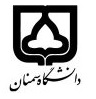 (کاربرگ طرح درس)                   تاریخ بهروز رسانی: 1400              دانشکده     ..علوم انسانی....................                  نیمسال اول سال تحصیلی1401/ 1400..بودجهبندی درسمقطع: کارشناسی□/  کارشناسی ارشد□ دکتری□مقطع: کارشناسی□/  کارشناسی ارشد□ دکتری□مقطع: کارشناسی□/  کارشناسی ارشد□ دکتری□تعداد واحد: نظری2 عملی0تعداد واحد: نظری2 عملی0فارسی:اندیشۀ اسلامی 1فارسی:اندیشۀ اسلامی 1نام درسپیشنیازها و همنیازها:  پیشنیازها و همنیازها:  پیشنیازها و همنیازها:  پیشنیازها و همنیازها:  پیشنیازها و همنیازها:  Islamic thought 1لاتین:Islamic thought 1لاتین:نام درسشماره تلفن اتاق:شماره تلفن اتاق:شماره تلفن اتاق:شماره تلفن اتاق:مدرس/مدرسین:   حسن دوست محمدیمدرس/مدرسین:   حسن دوست محمدیمدرس/مدرسین:   حسن دوست محمدیمدرس/مدرسین:   حسن دوست محمدیSemnan.ac .ir   منزلگاه اینترنتی:Semnan.ac .ir   منزلگاه اینترنتی:Semnan.ac .ir   منزلگاه اینترنتی:Semnan.ac .ir   منزلگاه اینترنتی:sadi@semnan.ac.irپست الکترونیکی:sadi@semnan.ac.irپست الکترونیکی:sadi@semnan.ac.irپست الکترونیکی:sadi@semnan.ac.irپست الکترونیکی:برنامه تدریس در هفته و شماره کلاس:برنامه تدریس در هفته و شماره کلاس:برنامه تدریس در هفته و شماره کلاس:برنامه تدریس در هفته و شماره کلاس:برنامه تدریس در هفته و شماره کلاس:برنامه تدریس در هفته و شماره کلاس:برنامه تدریس در هفته و شماره کلاس:برنامه تدریس در هفته و شماره کلاس:اهداف درس:تبیین ضرورت پرداختن دانشجوی مسلمان به دین و مقولات دینی، تعمیق و گسترش اطلاعات وتقویت خداباوری وایمان دانشجویان در زمینۀ مباحث مربوط به خداشناسی ورستاخیزاهداف درس:تبیین ضرورت پرداختن دانشجوی مسلمان به دین و مقولات دینی، تعمیق و گسترش اطلاعات وتقویت خداباوری وایمان دانشجویان در زمینۀ مباحث مربوط به خداشناسی ورستاخیزاهداف درس:تبیین ضرورت پرداختن دانشجوی مسلمان به دین و مقولات دینی، تعمیق و گسترش اطلاعات وتقویت خداباوری وایمان دانشجویان در زمینۀ مباحث مربوط به خداشناسی ورستاخیزاهداف درس:تبیین ضرورت پرداختن دانشجوی مسلمان به دین و مقولات دینی، تعمیق و گسترش اطلاعات وتقویت خداباوری وایمان دانشجویان در زمینۀ مباحث مربوط به خداشناسی ورستاخیزاهداف درس:تبیین ضرورت پرداختن دانشجوی مسلمان به دین و مقولات دینی، تعمیق و گسترش اطلاعات وتقویت خداباوری وایمان دانشجویان در زمینۀ مباحث مربوط به خداشناسی ورستاخیزاهداف درس:تبیین ضرورت پرداختن دانشجوی مسلمان به دین و مقولات دینی، تعمیق و گسترش اطلاعات وتقویت خداباوری وایمان دانشجویان در زمینۀ مباحث مربوط به خداشناسی ورستاخیزاهداف درس:تبیین ضرورت پرداختن دانشجوی مسلمان به دین و مقولات دینی، تعمیق و گسترش اطلاعات وتقویت خداباوری وایمان دانشجویان در زمینۀ مباحث مربوط به خداشناسی ورستاخیزاهداف درس:تبیین ضرورت پرداختن دانشجوی مسلمان به دین و مقولات دینی، تعمیق و گسترش اطلاعات وتقویت خداباوری وایمان دانشجویان در زمینۀ مباحث مربوط به خداشناسی ورستاخیزامکانات آموزشی مورد نیاز:تخته و ویدئو پروژکتورامکانات آموزشی مورد نیاز:تخته و ویدئو پروژکتورامکانات آموزشی مورد نیاز:تخته و ویدئو پروژکتورامکانات آموزشی مورد نیاز:تخته و ویدئو پروژکتورامکانات آموزشی مورد نیاز:تخته و ویدئو پروژکتورامکانات آموزشی مورد نیاز:تخته و ویدئو پروژکتورامکانات آموزشی مورد نیاز:تخته و ویدئو پروژکتورامکانات آموزشی مورد نیاز:تخته و ویدئو پروژکتورامتحان پایانترمامتحان میانترمارزشیابی مستمر(کوئیز)ارزشیابی مستمر(کوئیز)فعالیتهای کلاسی و آموزشیفعالیتهای کلاسی و آموزشینحوه ارزشیابینحوه ارزشیابی2040اموزش مجاز نهاد 20اموزش مجاز نهاد 202020درصد نمرهدرصد نمرهمعارف اسلامی 1 محمد سعیدی مهر و امیر دیوانی دفتر نشر معارف                                                   اندیشۀ اسلامی 1 ویراست دوم  ایه اله سبحانی ومحمد رضایی                                                          مبانی اندیشۀ اسلامی 1 جمعی از نویسندگان و  مطالب کلاس                                                                      معارف اسلامی 1 محمد سعیدی مهر و امیر دیوانی دفتر نشر معارف                                                   اندیشۀ اسلامی 1 ویراست دوم  ایه اله سبحانی ومحمد رضایی                                                          مبانی اندیشۀ اسلامی 1 جمعی از نویسندگان و  مطالب کلاس                                                                      معارف اسلامی 1 محمد سعیدی مهر و امیر دیوانی دفتر نشر معارف                                                   اندیشۀ اسلامی 1 ویراست دوم  ایه اله سبحانی ومحمد رضایی                                                          مبانی اندیشۀ اسلامی 1 جمعی از نویسندگان و  مطالب کلاس                                                                      معارف اسلامی 1 محمد سعیدی مهر و امیر دیوانی دفتر نشر معارف                                                   اندیشۀ اسلامی 1 ویراست دوم  ایه اله سبحانی ومحمد رضایی                                                          مبانی اندیشۀ اسلامی 1 جمعی از نویسندگان و  مطالب کلاس                                                                      معارف اسلامی 1 محمد سعیدی مهر و امیر دیوانی دفتر نشر معارف                                                   اندیشۀ اسلامی 1 ویراست دوم  ایه اله سبحانی ومحمد رضایی                                                          مبانی اندیشۀ اسلامی 1 جمعی از نویسندگان و  مطالب کلاس                                                                      معارف اسلامی 1 محمد سعیدی مهر و امیر دیوانی دفتر نشر معارف                                                   اندیشۀ اسلامی 1 ویراست دوم  ایه اله سبحانی ومحمد رضایی                                                          مبانی اندیشۀ اسلامی 1 جمعی از نویسندگان و  مطالب کلاس                                                                      منابع و مآخذ درسمنابع و مآخذ درستوضیحاتمبحثشماره هفته آموزشیمدخل ورود بحث وبررسی مفاهیم جهان بینی وجهان شناسی وتفاوتهای آنها وارائۀ سرفصل درس1معرفت شناسی، انواع آن، ابزارها منابع معرفت انسان وتاثیر آن در ایجاد ایمان 2بررسی روشهای معرفتی بویژه روش تجربهگرایی و آثار در جهان شناسی وجهان بینی3بحرانهای چهارگانۀ تجربهگرایی ونقش معرفت دینی در حل این بحرانها4مفهوم خدا وچگونگی شکل گیری این مفهوم در ذهن بشر5خدا در ادیان ابراهیمی6خداشناس فطری (راه فطرت)7خداشناسی تجربی(برهان نظم)8خداشناسی فلسفی(برهان امکان وجوب)9شناخت صفات (تعطیل، تشبیه، تنزیه)10مراتب توحید 11حکمت الهی وبررسی شرور در نظام حکیمانه الهی12عدل الهی وبررسی آن از دیدگاههای مذاهب اسلامی13رستاخیز وجاودانگی انسان 14بررسی منازل معاد انسان15معاد در قرآن16